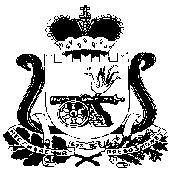                                                                         АДМИНИСТРАЦИЯ КАСПЛЯНСКОГО СЕЛЬСКОГО ПОСЕЛЕНИЯ СМОЛЕНСКОГО РАЙОНА СМОЛЕНСКОЙ ОБЛАСТИП О С Т А Н О В Л Е Н И Еот «11» октября 2018 года                                                                                    № 12Об утверждении отчета об исполнении бюджета Касплянского сельского поселения Смоленского района Смоленской области за 9 месяцев 2018 годаВ соответствии со статьей 264.2 Бюджетного кодекса Российской Федерации, руководствуясь Уставом Касплянского сельского поселения Смоленской района Смоленской области и Положением о бюджетном процессе в муниципальном образовании Касплянского сельского поселения Смоленского района Смоленской области,  утвержденным решением Совета депутатов Касплянского сельского поселения Смоленского района Смоленской области от 26 октября 2012 г. № 46 «Об утверждении положения о бюджетном процессе в муниципальном образовании Касплянского сельского поселения Смоленского района Смоленской области»  
П О С Т А Н О В Л Я Ю:
1. Утвердить отчет об исполнении бюджета муниципального образования Касплянского сельского поселения Смоленского района Смоленской области за 9 месяцев 2018 года согласно приложению к данному постановлению.2. Отчет об исполнении бюджета муниципального образования Касплянского сельского поселения Смоленского района Смоленской области за 9 месяцев 2018 года представить для ознакомления в Совет депутатов Касплянского сельского поселения Смоленского района Смоленской области и контрольно - ревизионную комиссию.3. Отчет об исполнении бюджета муниципального образования Касплянского сельского поселения Смоленского района Смоленской области за 9 месяцев  2018 года подлежит размещению на официальном сайте.4. Контроль за исполнением настоящего постановления возложить на главу муниципального образования Касплянского сельского поселения Смоленского района Смоленской области (Чухнова Владимира Михайловича)
5.  Постановление вступает в силу со дня подписания.Глава муниципального образованияКасплянского сельского поселенияСмоленского района Смоленской области                                                В.М. Чухнов Специалист 1 категории                                                  РПриложение 1 к Постановлению от 11.10.2018 г. № 12 «Об утверждении отчета об исполнении бюджета Касплянского сельского поселения Смоленского района Смоленской области за 9 месяцев 2018 года»Отчет об исполнении бюджета муниципального образования Касплянского сельского поселения Смоленского районаСмоленской областиДоходы бюджета2. Расходы бюджетаруб.3. Источники финансирования дефицита бюджетаруб.Приложение 2 к Постановлению  от 11.10.2018 г. №12 «Об утверждении отчета об исполнении бюджета Касплянского сельского поселения Смоленского района Смоленской области за 9 месяцев 2018 года»ОТЧЕТоб использовании бюджетных ассигнований резервного фонда Администрации Касплянского сельского поселения Смоленского района Смоленской областипо состоянию на 1 октября 2018 гГлава муниципального образованияКасплянского сельского поселенияСмоленского района Смоленской области                                       В.М. Чухновруб.руб.руб.руб.руб.Наименование показателяКодУточненный план на годИсполненоПроцент испол-ненияНаименование показателяКодУточненный план на годИсполненоПроцент испол-нения      НАЛОГОВЫЕ И НЕНАЛОГОВЫЕ ДОХОДЫ000100000000000000002 458 383,331 539 557,6962,6        НАЛОГИ НА ПРИБЫЛЬ, ДОХОДЫ00010100000000000000573 500,00432 419,6375,4            Налог на доходы физических лиц с доходов, источником которых является налоговый агент, за исключением доходов, в отношении которых исчисление и уплата налога осуществляются в соответствии со статьями 227, 227.1 и 228 Налогового кодекса Российской Федерации (сумма платежа (перерасчеты, недоимка и задолженность по соответствующему платежу, в том числе по отмененному)18210102010011000110569 500,00430 768,2175,6            Налог на доходы физических лиц с доходов, источником которых является налоговый агент, за исключением доходов, в отношении которых исчисление и уплата налога осуществляются в соответствии со статьями 227, 227.1 и 228 Налогового кодекса Российской Федерации (пени по соответствующему платежу)1821010201001210011027,05            Налог на доходы физических лиц с доходов, полученных от осуществления деятельности физическими лицами, зарегистрированными в качестве индивидуальных предпринимателей, нотариусов, занимающихся частной практикой, адвокатов, учредивших адвокатские кабинеты, и других лиц, занимающихся частной практикой в соответствии со статьей 227 Налогового кодекса Российской Федерации (суммы денежных взысканий (штрафов) по соответствующему платежу согласно законодательству Российской Федерации)1821010202001300011039,96            Налог на доходы физических лиц с доходов, полученных физическими лицами в соответствии со статьей 228 Налогового кодекса Российской Федерации (сумма платежа (перерасчеты, недоимка и задолженность по соответствующему платежу, в том числе по отмененному)182101020300110001104 000,001 584,4139,6        НАЛОГИ НА ТОВАРЫ (РАБОТЫ, УСЛУГИ), РЕАЛИЗУЕМЫЕ НА ТЕРРИТОРИИ РОССИЙСКОЙ ФЕДЕРАЦИИ000103000000000000001 312 083,331 021 541,4377,9000103020000000000001 312 083,331 021 541,4377,9            Доходы от уплаты акцизов на дизельное топливо, подлежащие распределению между бюджетами субъектов Российской Федерации и местными бюджетами с учетом установленных дифференцированных нормативов отчислений в местные бюджеты10010302230010000110488 718,83444 861,0491,0            Доходы от уплаты акцизов на моторные масла для дизельных и (или) карбюраторных (инжекторных) двигателей, подлежащие распределению между бюджетами субъектов Российской Федерации и местными бюджетами с учетом установленных дифференцированных нормативов отчислений в местные бюджеты100103022400100001103 754,874 034,98107,5            Доходы от уплаты акцизов на атомобильный бензин, подлежащие распределению между бюджетами субъектов Российской Федерации и местными бюджетами с учетом  установленных дифференцированных нормативов отчислений в местные бюджеты10010302250010000110894 116,48672 292,5875,2            Доходы от уплаты акцизов на прямогонный бензин, подлежащие распределению между бюджетами субъектов Российской Федерации  и местными бюджетами с учетом установленных дифференцированных нормативов отчислений в местные бюджеты10010302260010000110-74 506,85-99 647,17133,7        НАЛОГИ НА ИМУЩЕСТВО00010600000000000000532 200,0054 346,7910,2          Налог на имущество физических лиц00010601000000000000165 400,0032 117,4519,4            Налог на имущество физических лиц, взимаемый по ставкам, применяемым к объектам налогообложения, расположенным в границах сельских поселений (сумма платежа (перерасчеты, недоимка и задолженность по соответствующему платежу, в том числе по отмененному)18210601030101000110165 400,0031 506,7719,0            Налог на имущество физических лиц, взимаемый по ставкам, применяемым к объектам налогообложения, расположенным в границах сельских поселений (пени по соответствующему платежу)18210601030102100110610,68          Земельный налог00010606000000000000366 800,0022 229,346,1            Земельный налог с организаций, обладающих земельным участком, расположенным в границах сельских поселений (сумма платежа (перерасчеты, недоимка и задолженность по соответствующему платежу, в том числе по отмененному)18210606033101000110296 800,00-69 819,50-23,5            Земельный налог с организаций, обладающих земельным участком, расположенным в границах сельских поселений (пени по соответствующему платежу)182106060331021001101 238,12            Земельный налог с физических лиц, обладающих земельным участком, расположенным в границах сельских поселений (сумма платежа (перерасчеты, недоимка и задолженность по соответствующему платежу, в том числе по отмененному)1821060604310100011070 000,0089 218,68127,5            Земельный налог с физических лиц, обладающих земельным участком, расположенным в границах сельских поселений (пени по соответствующему платежу)182106060431021001101 592,04        ДОХОДЫ ОТ ИСПОЛЬЗОВАНИЯ ИМУЩЕСТВА, НАХОДЯЩЕГОСЯ В ГОСУДАРСТВЕННОЙ И МУНИЦИПАЛЬНОЙ СОБСТВЕННОСТИ0001110000000000000040 600,0035 778,0388,1          Доходы, получаемые в виде арендной либо иной платы за передачу в возмездное пользование государственного и муниципального имущества (за исключением имущества бюджетных и автономных учреждений, а также имущества государственных и муниципальных унитарных предприятий, в том числе казенных)0001110500000000000040 600,0035 778,0388,1            Доходы от сдачи в аренду имущества, находящегося в оперативном управлении органов управления сельских  поселений и созданных ими учреждений (за исключением имущества муниципальных бюджетных и автономных учреждений)9281110503510003812040 600,0035 778,0388,1        ПРОЧИЕ НЕНАЛОГОВЫЕ ДОХОДЫ00011700000000000000-4 528,19          Невыясненные поступления00011701000000000000-4 528,19            Невыясненные поступления, зачисляемые в бюджеты сельских поселений92811701050100000180-4 528,19      БЕЗВОЗМЕЗДНЫЕ ПОСТУПЛЕНИЯ000200000000000000003 222 900,002 555 867,3879,3        БЕЗВОЗМЕЗДНЫЕ ПОСТУПЛЕНИЯ ОТ ДРУГИХ БЮДЖЕТОВ БЮДЖЕТНОЙ СИСТЕМЫ РОССИЙСКОЙ ФЕДЕРАЦИИ000202000000000000003 222 900,002 545 906,2179,0            Дотации бюджетам сельских поселений на выравнивание бюджетной обеспеченности912202150011000001513 142 500,002 364 375,0075,2            Субвенции бюджетам сельских поселений на осуществление первичного воинского учета на территориях, где отсутствуют военные комиссариаты9282023511810000015180 400,0041 632,8651,8            Прочие межбюджетные трансферты, передаваемые бюджетам сельских поселений92820249999100000151139 898,35        ПРОЧИЕ БЕЗВОЗМЕЗДНЫЕ ПОСТУПЛЕНИЯ000207000000000000009 961,17            Прочие безвозмездные поступления в бюджеты сельских поселений928207050301000001809 961,17 Итого: Итого:5 681 283,334 095 425,0772,1 Наименование показателяКод расхода по бюджетной классификацииУтвержденные бюджетные назначенияИсполненоПроцент исполнения Наименование показателяКод расхода по бюджетной классификацииУтвержденные бюджетные назначенияИсполненоПроцент исполнения Наименование показателяКод расхода по бюджетной классификацииУтвержденные бюджетные назначенияИсполненоПроцент исполнения1345Расходы бюджета - всегоx5 827 681,683 963 545,6268,0в том числе:73,8  ОБЩЕГОСУДАРСТВЕННЫЕ ВОПРОСЫ928 0100 00 0 00 00000 0003 065 105,962 261 662,1873,8  Функционирование высшего должностного лица субъекта Российской Федерации и муниципального образования928 0102 00 0 00 00000 000483 293,55345 999,2371,6  Расходы на выплаты персоналу в целях обеспечения выполнения функций государственными (муниципальными) органами, казенными учреждениями, органами управления государственными внебюджетными фондами928 0102 99 Я 02 00140 100483 293,55345 999,2371,6  Расходы на выплаты персоналу государственных (муниципальных) органов928 0102 99 Я 02 00140 120483 293,55345 999,2371,6  Фонд оплаты труда государственных (муниципальных) органов928 0102 99 Я 02 00140 121371 193,20268 527,8272,3  Взносы по обязательному социальному страхованию на выплаты денежного содержания и иные выплаты работникам государственных (муниципальных) органов928 0102 99 Я 02 00140 129112 100,3577 471,4169,1  Функционирование законодательных (представительных) органов государственной власти и представительных органов муниципальных образований928 0103 00 0 00 00000 00068 186,68--  Расходы на выплаты персоналу в целях обеспечения выполнения функций государственными (муниципальными) органами, казенными учреждениями, органами управления государственными внебюджетными фондами928 0103 99 Я 04 00140 10068 186,68--  Расходы на выплаты персоналу государственных (муниципальных) органов928 0103 99 Я 04 00140 12068 186,68--  Иные выплаты, за исключением фонда оплаты труда государственных (муниципальных) органов, лицам, привлекаемым согласно законодательству для выполнения отдельных полномочий928 0103 99 Я 04 00140 12368 186,68--  Функционирование Правительства Российской Федерации, высших исполнительных органов государственной власти субъектов Российской Федерации, местных администраций928 0104 00 0 00 00000 0002 214 526,991 698 723,6776,7  Расходы на выплаты персоналу в целях обеспечения выполнения функций государственными (муниципальными) органами, казенными учреждениями, органами управления государственными внебюджетными фондами928 0104 99 Я 05 00140 1001 505 824,021 094 150,3172,7  Расходы на выплаты персоналу государственных (муниципальных) органов928 0104 99 Я 05 00140 1201 505 824,021 094 150,3172,7  Фонд оплаты труда государственных (муниципальных) органов928 0104 99 Я 05 00140 1211 156 201,24848 808,1573,4  Иные выплаты персоналу государственных (муниципальных) органов, за исключением фонда оплаты труда928 0104 99 Я 05 00140 122450,00312,2369,4  Взносы по обязательному социальному страхованию на выплаты денежного содержания и иные выплаты работникам государственных (муниципальных) органов928 0104 99 Я 05 00140 129349 172,78245 029,9370,2  Закупка товаров, работ и услуг для обеспечения государственных (муниципальных) нужд928 0104 99 Я 05 00140 200698 709,37594 579,7685,1  Иные закупки товаров, работ и услуг для обеспечения государственных (муниципальных) нужд928 0104 99 Я 05 00140 240698 709,37594 579,7685,1  Прочая закупка товаров, работ и услуг928 0104 99 Я 05 00140 244698 709,37594 579,7685,1  Иные бюджетные ассигнования928 0104 99 Я 05 00140 8009 993,609 993,60100,0  Уплата налогов, сборов и иных платежей928 0104 99 Я 05 00140 8509 993,609 993,60100,0  Уплата иных платежей928 0104 99 Я 05 00140 8539 993,609 993,60100,0  Обеспечение деятельности финансовых, налоговых и таможенных органов и органов финансового (финансово-бюджетного) надзора928 0106 00 0 00 00000 00020 075,7418 075,7490,0  Межбюджетные трансферты928 0106 99 Я 05 П2002 50020 075,7418 075,7490,0  Иные межбюджетные трансферты928 0106 99 Я 05 П2002 54020 075,7418 075,7490,0  Резервные фонды928 0111 00 0 00 00000 00020 000,00--  Иные бюджетные ассигнования928 0111 24 0 10 00000 80020 000,00--  Резервные средства928 0111 24 0 10 00000 87020 000,00--  Другие общегосударственные вопросы928 0113 00 0 00 00000 000259 023,00198 863,5476,8  Закупка товаров, работ и услуг для обеспечения государственных (муниципальных) нужд928 0113 17 Я 01 21741 2003 000,003 000,00100,0  Иные закупки товаров, работ и услуг для обеспечения государственных (муниципальных) нужд928 0113 17 Я 01 21741 2403 000,003 000,00100,0  Прочая закупка товаров, работ и услуг928 0113 17 Я 01 21741 2443 000,003 000,00100,0  Иные бюджетные ассигнования928 0113 17 Я 01 21741 800225 891,50169 382,0475,0  Уплата налогов, сборов и иных платежей928 0113 17 Я 01 21741 850225 891,50169 382,0475,0  Уплата налога на имущество организаций и земельного налога928 0113 17 Я 01 21741 851223 622,46167 113,0074,7  Уплата прочих налогов, сборов928 0113 17 Я 01 21741 8522 023,002 023,00100,0  Уплата иных платежей928 0113 17 Я 01 21741 853246,04246,04100,0  Закупка товаров, работ и услуг для обеспечения государственных (муниципальных) нужд928 0113 99 2 02 20640 20030 131,5026 481,5087,9  Иные закупки товаров, работ и услуг для обеспечения государственных (муниципальных) нужд928 0113 99 2 02 20640 24030 131,5026 481,5087,9  Прочая закупка товаров, работ и услуг928 0113 99 2 02 20640 24430 131,5026 481,5087,9  НАЦИОНАЛЬНАЯ ОБОРОНА928 0200 00 0 00 00000 00086 900,0041 632,8647,9  Мобилизационная и вневойсковая подготовка928 0203 00 0 00 00000 00086 900,0041 632,8647,9  Расходы на выплаты персоналу в целях обеспечения выполнения функций государственными (муниципальными) органами, казенными учреждениями, органами управления государственными внебюджетными фондами928 0203 78 Я 00 51180 10054 577,0041 632,8676,3  Расходы на выплаты персоналу государственных (муниципальных) органов928 0203 78 Я 00 51180 12054 577,0041 632,8676,3  Фонд оплаты труда государственных (муниципальных) органов928 0203 78 Я 00 51180 12141 918,0032 462,3077,4  Взносы по обязательному социальному страхованию на выплаты денежного содержания и иные выплаты работникам государственных (муниципальных) органов928 0203 78 Я 00 51180 12912 659,009 170,5672,4  Закупка товаров, работ и услуг для обеспечения государственных (муниципальных) нужд928 0203 78 Я 00 51180 20032 323,00--  Иные закупки товаров, работ и услуг для обеспечения государственных (муниципальных) нужд928 0203 78 Я 00 51180 24032 323,00--  Прочая закупка товаров, работ и услуг928 0203 78 Я 00 51180 24432 323,00--  НАЦИОНАЛЬНАЯ ЭКОНОМИКА928 0400 00 0 00 00000 0001 216 384,90457 258,5137,6  Дорожное хозяйство (дорожные фонды)928 0409 00 0 00 00000 0001 216 384,90457 258,5137,6  Закупка товаров, работ и услуг для обеспечения государственных (муниципальных) нужд928 0409 05 Я 01 21614 2001 216 384,90457 258,5137,6  Иные закупки товаров, работ и услуг для обеспечения государственных (муниципальных) нужд928 0409 05 Я 01 21614 2401 216 384,90457 258,5137,6  Прочая закупка товаров, работ и услуг928 0409 05 Я 01 21614 2441 216 384,90457 258,5137,6  ЖИЛИЩНО-КОММУНАЛЬНОЕ ХОЗЯЙСТВО928 0500 00 0 00 00000 0001 375 466,321 146 607,8783,4  Жилищное хозяйство928 0501 00 0 00 00000 00058 800,0040 413,4468,7  Закупка товаров, работ и услуг для обеспечения государственных (муниципальных) нужд928 0501 06 Я 02 40000 20058 800,0040 413,4468,7  Иные закупки товаров, работ и услуг для обеспечения государственных (муниципальных) нужд928 0501 06 Я 02 40000 24058 800,0040 413,4468,7  Прочая закупка товаров, работ и услуг928 0501 06 Я 02 40000 24458 800,0040 413,4468,7  Коммунальное хозяйство928 0502 00 0 00 00000 000339 570,52310 809,2791,5  Закупка товаров, работ и услуг для обеспечения государственных (муниципальных) нужд928 0502 06 Я 02 60160 200339 570,52310 809,2791,5  Иные закупки товаров, работ и услуг для обеспечения государственных (муниципальных) нужд928 0502 06 Я 02 60160 240339 570,52310 809,2791,5  Прочая закупка товаров, работ и услуг928 0502 06 Я 02 60160 244339 570,52310 809,2791,5  Благоустройство928 0503 00 0 00 00000 000977 095,80795 385,1681,4  Закупка товаров, работ и услуг для обеспечения государственных (муниципальных) нужд928 0503 06 Я 01 20160 200370 846,15368 941,9099,5  Иные закупки товаров, работ и услуг для обеспечения государственных (муниципальных) нужд928 0503 06 Я 01 20160 240370 846,15368 941,9099,5  Прочая закупка товаров, работ и услуг928 0503 06 Я 01 20160 244370 846,15368 941,9099,5  Закупка товаров, работ и услуг для обеспечения государственных (муниципальных) нужд928 0503 16 Я 01 60160 200606 249,65426 443,2670,3  Иные закупки товаров, работ и услуг для обеспечения государственных (муниципальных) нужд928 0503 16 Я 01 60160 240606 249,65426 443,2670,3  Прочая закупка товаров, работ и услуг928 0503 16 Я 01 60160 244606 249,65426 443,2670,3  СОЦИАЛЬНАЯ ПОЛИТИКА928 1000 00 0 00 00000 00063 824,5041 003,9564,2  Пенсионное обеспечение928 1001 00 0 00 00000 00063 824,5041 003,9564,2  Социальное обеспечение и иные выплаты населению928 1001 99 Я П0 10020 30063 824,5041 003,9564,2  Публичные нормативные социальные выплаты гражданам928 1001 99 Я П0 10020 31063 824,5041 003,9564,2  Иные пенсии, социальные доплаты к пенсиям928 1001 99 Я П0 10020 31263 824,5041 003,9564,2  ФИЗИЧЕСКАЯ КУЛЬТУРА И СПОРТ928 1100 00 0 00 00000 00020 000,0015 380,2576,9  Другие вопросы в области физической культуры и спорта928 1105 00 0 00 00000 00020 000,0015 380,2576,9  Расходы на выплаты персоналу в целях обеспечения выполнения функций государственными (муниципальными) органами, казенными учреждениями, органами управления государственными внебюджетными фондами928 1105 03 Я 03 20150 10015 000,0010 428,2569,5  Расходы на выплаты персоналу государственных (муниципальных) органов928 1105 03 Я 03 20150 12015 000,0010 428,2569,5  Иные выплаты, за исключением фонда оплаты труда государственных (муниципальных) органов, лицам, привлекаемым согласно законодательству для выполнения отдельных полномочий928 1105 03 Я 03 20150 12315 000,0010 428,2569,5  Закупка товаров, работ и услуг для обеспечения государственных (муниципальных) нужд928 1105 03 Я 03 20150 2005 000,004 952,0099,0  Иные закупки товаров, работ и услуг для обеспечения государственных (муниципальных) нужд928 1105 03 Я 03 20150 2405 000,004 952,0099,0  Прочая закупка товаров, работ и услуг928 1105 03 Я 03 20150 2445 000,004 952,0099,0Результат исполнения бюджета (дефицит / профицит)x-131 879,45Наименование показателяКод источника финансирования дефицита бюджета по бюджетной классификацииУтвержденные бюджетные назначенияИсполненоПроцент испол-ненияНаименование показателяКод источника финансирования дефицита бюджета по бюджетной классификацииУтвержденные бюджетные назначенияИсполненоПроцент испол-ненияНаименование показателяКод источника финансирования дефицита бюджета по бюджетной классификацииУтвержденные бюджетные назначенияИсполненоПроцент испол-ненияНаименование показателяКод источника финансирования дефицита бюджета по бюджетной классификацииУтвержденные бюджетные назначенияИсполненоПроцент испол-ненияНаименование показателяКод источника финансирования дефицита бюджета по бюджетной классификацииУтвержденные бюджетные назначенияИсполненоПроцент испол-ненияИсточники финансирования дефицита бюджета - всегоx--131 879,45-в том числе:источники внутреннего финансирования бюджетаx-0,0-из них:источники внешнего финансирования бюджетаx--0,0-из них:Изменение остатков средств000 01 00 00 00 00 0000 0000,0-131 879,45-увеличение остатков средств, всего000 01 05 00 00 00 0000 500-5 681 283,33-4 284 055,6875,4  Увеличение прочих остатков средств бюджетов928 01 05 02 00 00 0000 500-5 681 283,33-4 284 055,6875,4  Увеличение прочих остатков денежных средств бюджетов928 01 05 02 01 00 0000 510-5 681 283,33-4 284 055,6875,4  Увеличение прочих остатков денежных средств бюджетов сельских поселений928 01 05 02 01 10 0000 510-5 681 283,33-4 284 055,6875,4уменьшение остатков средств, всего000 01 05 00 00 00 0000 6005 827 681,684 152 176,2371,3  Уменьшение прочих остатков средств бюджетов928 01 05 02 00 00 0000 6005 827 681,684 152 176,2371,3  Уменьшение прочих остатков денежных средств бюджетов928 01 05 02 01 00 0000 6105 827 681,684 152 176,2371,3  Уменьшение прочих остатков денежных средств бюджетов сельских поселений928 01 05 02 01 10 0000 6105 827 681,684 152 176,2371,3Наименование главного распорядителя средств местного бюджетаКод бюджетной классификацииКассовый расход123Администрация Касплянского  сельского поселения Смоленского района Смоленской области_0Итого:0